Homework120 – 180 minutes per night, five nights per weekNote:  This homework time should consist of both set homework, prepare for tasks and general revision.  It is the responsibility of parents to ensure this is achieved. During the senior years, students are encouraged to also complete past HSC Exam papers.Typically, in the senior years of schooling, students start to access the working world through part time jobs. While this is commendable and gives them a taste of the real world, this should not interfere with their school studies. Parents should monitor this, so that their child’s success, especially in their HSC year, is not compromised.ASSESSMENT INFORMATIONYear 11 & 12 Students – Note: Please refer to the BHC HSC Course Policy or the BHC Preliminary Course Policy and be thoroughly aware of your rights and responsibilities as a senior student at BHC. It is very important that you read carefully through this document, and sign your acknowledgement.HIGHER SCHOOL CERTIFICATE (HSC)The Higher School Certificate (HSC) is the highest educational award in New SouthWales schools. It is awarded to NSW students who have satisfactorily completedYears 11 and 12 at secondary school. To be eligible, students must meet HSCcourse requirements and sit for the state-wide HSC examinations. The HSC is aninternationally recognised credential that provides a strong foundation for studentswishing to pursue tertiary qualification, vocational training or employment.(NESA ACE Manual)1.  QUALIFYING FOR THE HIGHER SCHOOL CERTIFICATE1.1 To be eligible for the award of the Higher School Certificate students must:have gained the Record of School Achievement (ROSA) or other suchqualifications as NESA considers satisfactory;have attended school;have completed HSC: All My Own Workhave satisfactorily completed courses which comprise the pattern of studyrequired by NESA for the award of the Higher School Certificate;sit for and make a serious attempt at the requisite Higher School Certificateexaminations.1.2  PATTERN OF STUDYTo be eligible for the award of the Higher School Certificate you must satisfactorilycomplete at least twelve (12) units in your Preliminary study pattern and at least ten(10) units in your HSC study pattern.Both study patterns must include:at least six (6) units of Board Developed Coursesat least two (2) units of a Board Developed Course in Englishat least three (3) courses of two (2) unit value or greaterat least four (4) subjectsNo more than six (6) units of courses in Science can contribute to the twelve (12)Preliminary units and ten (10) HSC units required for the award of the Higher SchoolCertificate.1.3  SATISFACTORY COMPLETION OF A COURSEThe following course completion criteria refer to both Preliminary and HSC courses.Course Completion CriteriaA student will be considered to have satisfactorily completed a course if in thePrincipal's view, there is sufficient evidence that the student has:followed the course developed or endorsed by the Board; andapplied themselves with diligence and sustained effort to the set tasks andexperiences provided in the course by the school;achieved some or all of the course outcomes.sat for and made a serious attempt at Assessed Tasks and Examinationswithin the school.								(NESA ACE Manual) Whilst NESA does not mandate attendance requirements, Principals may determinethat, as a result of absence, a student cannot complete the course satisfactorily.Clearly, absences will be regarded seriously by Principals who must give studentsearly warning of the consequences of such absences. Generally, attendanceunder 85% is considered a non-serious attempt.If at any time it appears that a student is at risk of being given an 'N' (NonCompletion of Course) determination in any course the Principal must warn thestudent as soon as possible and advise the parent or guardian in writing. Thiswarning should be given in time for the problem to be corrected.Students who have not complied with the above requirements cannot be regarded ashaving satisfactorily completed the course. The Principal will then apply the 'N'determination.1.4  PRELIMINARY AND HSC COURSESThe Higher School Certificate is awarded when students satisfactorily complete thetwo components – the Preliminary Course and the HSC Course. Satisfactorycompletion of the Preliminary Course or its equivalent is a prerequisite for entry intoa HSC Course. (NESA ACE Manual) The Preliminary Course is to be regarded as assumed knowledge which has been covered by all candidates. Achievement in the Preliminary Courses in Year 11 is assessed by the end of Term 3 in Year 11.  Examination specifications ensure that the major focus of the HSC examination will be on HSC Course content. In the HSC the Preliminary Course is not directly tested but it will be assumed you are familiar with the Preliminary Course and questions in the HSC might involve such basic knowledge or skills.1.5  HSC COURSESHSC Courses are assessed through School Assessment Tasks, including schoolexaminations in Year 12, and in the HSC examinations.Students studying a HSC Course must make a genuine attempt at AssessmentTasks which contribute in excess of 50 per cent of the available marks. If this isnot the case, the Principal must indicate that the course has not beensatisfactorily completed. In addition, students studying the HSC Course mustsit for and make a genuine attempt at the requisite examination(s).Until a student presenting for a Higher School Certificate has satisfactorily completedcourses totaling at least twelve (12) units of Preliminary Courses and ten (10) unitsof HSC Courses which satisfy NESA’s pattern of study requirements, the studentswill not be eligible to receive the award of a Higher School Certificate.1.6  UNIVERSITY ENTRYBefore a student can have an ATAR calculated, he/she must first satisfy the eligibilityrequirements.ELIGIBILITY for an ATAR: To be eligible for an ATAR a student must complete atleast ten (10) units of Board Developed Courses including at least two (2) units ofEnglish (except English Studies).The Board Developed courses must include at least three (3) courses of two (2) unitsor greater, and at least four (4) subjects.CALCULATION of the ATARThe ATAR will be based on an aggregate of scaled marks in ten (10) units of BoardDeveloped courses comprising:the best two (2) units of English andthe best eight (8) units from the remaining units, subject to the provision that nomore than two (2) units of Category B courses be included.NORTHMEAD CREATIVE AND PERARTS HIGH SCHOOL1.7  ATTENDANCE IN RELATION TO THE SATISFACTORY COMPLETION OF A COURSEFor post-compulsory students, Principals may determine an appropriate attendancepattern, which will allow each student to achieve the outcomes of each course beingstudied. Students whose attendance is called into question will be required to proveto the Principal's satisfaction, following a review of their performance, that they aremeeting the course completion criteria.  Principals must give students early warning of the consequences of absences in terms of course completion criteria.2.  THE SCHOOL'S ASSESSMENT PROGRAM2.1 INTRODUCTIONNESA requires that schools provide an Assessment of each student's performancein the HSC Course, leading up to the HSC examination. For all courses involving anexternal examination the HSC will show two sets of marks and indicate the positionof that student in relation to all NSW students who study that course.The first set of marks will be the examination results in each course studied andpresented for the HSC examination. The second set of marks will be the schoolassessment of the student in each of the courses studied. The assessment rankingarrived at by the end of Term 3 in the HSC year will reflect the rank order andrelative differences between the achievements of students on specified standards ofperformance. The standards that these differences are based on are explicit and areincorporated in the syllabus, examination tasks, performance descriptions, and othermaterials to be provided.The assessment scores provided by the school will be moderated (adjusted)according to the school's performance in the external HSC examination in thatcourse. For example, if students from a school receive a particular range of marks inthe examination, (and if their assessments are higher or lower than that range), theirassessment scores will be adjusted accordingly. The adjusted assessment scoreswill also take account of the relative differences between the scores of students asdetermined by the school.NORTHMEAD CREATIVE AND PERFORMING2.2 ASSESSMENT PROGRAM2.2.1 Each school has to develop an Assessment Program for each Course. Inpractical terms this means that schools are required to:Set tasks which will be used to measure student performance in each component of a course.Specify values for each of these tasks.Inform the students of the requirements for each course.Keep records of each student's performance on each task.Provide students with information on their progress.Each department concerning its relevant subjects prepared the assessment outlinesissued and discussed in class. These summaries are derived from the NESA subject guidelines received by the school.All subject teachers will provide for each course more specific details concerningwhat will be assessed, how it will be assessed and when it will be assessed.2.2.2 If an assessment task fails to discriminate between students, or is found to beinvalid, an additional task (with sufficient notice) will need to be given in consultation with the Academic Coordinator.2.3 REPORTSTwo formal reports and an interim report on a student's progress will be provided during the assessment period.  These reports will show your progressive ranking in each subject. In addition, the school may conduct Progress Reviews for every Year 12 student from time to time. These reviews indicate only Satisfactory or Unsatisfactory progress in each course as a guide to students and parents.2.4 PURPOSE OF ASSESSMENTTo give students credit for achievements in aspects of their courses of study,which are not tested by the external examination, e.g. practical skills, field studies, research skills, oral skills, etc.To give students credit for actual achievements throughout the course rather than rely only on performance in the external examination.Formal assessment tasks enhance the normal process of learning and helpprepare students for the HSC.Other activities designed to assist or to measure success in the learning of aparticular concept topic or unit are also essential parts of the course. Thesetasks although not part of the formal Assessment Program also enhanceunderstanding and in doing so help the students prepare both for formalassessment tasks and for the HSC exam itself. You must complete all assigned work.2.5 WHEN WILL ASSESSMENT TASKS BE GIVEN?A requirement of the NESA is that schools make an appropriate, minimum number ofmeasures to ensure a reliable indication of the relative achievement of students.These measures will be obtained by requiring students to perform certain tasks suchas tests, essays, assignments, speeches, research, practical work, etc.Not every task given to students will be marked and used in the formal assessmentscheme for a course. It is intended that only certain tasks will be specifically includedin the assessment scheme. All other tasks are still to be completed as part of thenormal course requirements.  Non-completion of these tasks makes the student liable to an unsatisfactory progress determination in the subject concerned.Each subject department will provide notice to students of the specific dateand time for each assessment task, ten (10) school days in advance.2.6 WHEN WILL ASSESSMENT BEGIN?Because the HSC is a statement of a student's performance at the end of Year 12 itwill indicate the relative standard of the student at that time. Formal assessment willnot begin before Term 4 of Year 11, and may not begin until Term 1 of Year 12.2.7 WHAT IF STUDENTS SCORE ZERO OR FAIL TO COMPLETE ASSESSMENTTASKS?The subject teacher will inform the Academic Coordinator and he/she will inform parents/guardians of all cases where a zero is awarded in any assessment task and a warning letter will be issued. If a student fails to complete assessment tasks worth 50% of available marks in any course, then the Principal will certify that the course has not been satisfactorily studied. Unless the student successfully appeals to the NESA he/she will be awarded neither an assessment mark nor an examination mark and may not be eligible for an HSC.NORTHMEAD CREATIVE AND PERFORMING2.8 WHAT ABOUT STUDENTS WHO CHANGE COURSES/SCHOOLS/REPEAT?NESA will be notified as soon as possible of all HSC student movements both in and out of school.No student can commence a Board Developed HSC Course unless the Principal is satisfied that the Preliminary Course requirements have been met and NESA has to be notified.For students who transfer to Blue Hills College between the commencements of assessments in a particular course and before the 30th June in an HSC examination year, Blue Hills College is to prepare final assessments based on those tasks, which the students complete at Blue Hills College. Any information forwarded from the previous school may also be taken into account.For students who transfer to Blue Hills College after 30th June, the school the student previously attended is to provide the assessments. In these cases, the student’s moderated assessment will be determined using the scaled examination performance of the previous school.For students who transfer in from interstate or overseas only tasks undertaken at Blue Hills College should be assessed.For students who repeat Year 12, an assessment will be made based on Year 12 of the repeat year only.2.9 CAN STUDENTS APPEAL AGAINST MARKS AWARDED IN ANASSESSMENT TASK?Teachers will give feedback about why particular marks were awarded and youshould discuss any problems with your teacher. Where students feel there aregrounds for a reconsideration of their task, they must follow the procedure outlined in this document (see further below).2.10 No compensation is permitted in the marking of a particular task because offactors such as illness, misadventure or domestic problems, which might affect thepreparation, or performance of a student throughout the Course.However, if a student believes he or she can show a valid reason for poorperformance due to illness or misadventure, then he or she can appeal - in writingand with supporting evidence. In these cases, you should discuss the situation withthe Academic Coordinator.NORTHMEAD CREATIVE AND PERFORMING2.11 THE ASSESSMENT RANKINGA students’ final assessment rank is calculated by the Student Management Software and will be shared with students.  Students may request a review of their Assessment Rankings if they feel that their positions in the order of merit for a course are not consistent with their expectations on the basis of their performances on assessment tasks. This request is made to the Principal. The school will consider three aspects when considering the appeal:The weightings as specified in the school Assessment Program conform to NESA requirements (as per subject guides).The procedures used by the school for determining the final assessment markconform with its stated Assessment Program. The weightings used for the various assessment tasks should be consistent with those specified in the Assessment Program.There are no clerical/computational errors.A committee of teachers will conduct the review.2.12 WHAT HAPPENS IF A STUDENT IS STILL NOT SATISFIED AFTER THESCHOOL REVIEWS HIS/HER APPEAL?The Principal will advise of the procedure to be followed. Students may appeal toNESA only on the grounds that the review made by the school was contrary to therequirements of NESA.2.13 STUDENT GUIDELINES FOR EACH SUBJECT will be issued, explained anddiscussed in the appropriate class period. Copies of all policies will be held in theAdministrative Office and by the Academic Coordinator and Principal.2.14 DO YOU NEED ADVICE OR HELP IN REGARD TO THE HSC ASSESSMENTPOLICY?If it concerns a Course or marks or ranking in a subject, see your teacher.If it is about the School Policy, see the Academic Coordinator, Secondary Coordinator or the Principal.If it is about HSC eligibility or ATAR, see the Academic Coordinator.The Academic Coordinator will always be there to help resolve problems.NORTHMEAD CREATIVE AND PERFORMINGYOUR RESPONSIBILTY IN ALL ASSESSMENT TASKS1.	Be familiar with the School HSC Internal Assessment Policy.2. 	Be familiar with the Assessment Policy in each of your courses/subjects.3. 	Adhere to the principles of All My Own Work.4. 	When you are given a task make sure you understand what is required and that you have collected the information needed.5. 	Do your best work.6. 	Be fair to other students.7. 	Hand in your assessment task on time - give it personally to your teacher. Ifsubmitting electronically retain a date stamped copy of the task.8. 	Attend all scheduled classes on the day that assessments tasks are due to be submitted or completed.9. 	Listen to or read carefully the teacher's comments when Assessment Tasks are returned, and act on your teacher's advice.10. 	Read this document and your Student Handbook carefully - it explains the procedures, and the consequences if you don't fulfil your responsibilities.11. 	During examinations and assessment tasks students should refrain from having:• 	Water bottles with labels• 	Wrist bands• 	Smart watches• 	Phones• 	Pencil cases – all writing material should be in clear pencil case or clear zip lock bag	You will be asked to sign an acknowledgement and agreement to abide by Assessment Guidelines.NORTHMEAD CREATIVE AND PERFORMING3.   BASIC RULES AND PROCEDURES IN ASSESSMENT TASKS – EXPLAINING YOUR RESPONSIBILITIESIn all HSC Courses at Blue Hills College it is essential that you follow thesebasic rules and procedures to try to ensure fairness and equal opportunity. Theseapply to all Assessment Tasks, including examinations.3.1 ASSESSMENT TASKS MUST BE HANDED TO THE TEACHER ON ORBEFORE THE DUE DATE according to the instructions you were given by yourteacher - if you can't come to school yourself, ask someone reliable to personallyhand it to your teacher for you. Make sure you meet any deadlines on the way tocompleting the task.3.2 IF YOU ARE ABSENT FROM CLASS WHEN INFORMATION IS GIVEN TOTHE CLASS ABOUT AN ASSESSMENT TASK, it is your responsibility to collectany information from the teacher. You will still have to complete the task by the duedate.3.3 IF YOU ARE ABSENT WHEN AN ASSESSMENT TASK IS PERFORMED, zeromarks will be awarded unless an acceptable reason (if appropriate, supported bymedical evidence) is provided.On the first day you return to school, students are report to the Academic Coordinator at the beginning of the school day and submit a Medical Certificate and any outstanding Assessment Task(s).The Academic Coordinator will issue the student with an Illness/Misadventure Appeal form that must be submitted within 5 days of the missed assessment task.In case of a missed examination, students will sit the examination on the first day returning to school. If the student has missed multiple examinations, the Academic Coordinator will devise a suitable timetable in consultation with the student for the catch up of these examinations. This will commence on the first day of return where the student will be asked to complete their first examination.Students will not be asked to sit more than 2 tasks on any given day.Students may be given an alternative task. Only in very exceptional cases will an estimate be awarded.The right to submit an illness/misadventure appeal and the responsibility for doing sorests with the student, except where it is impossible for the student to do so, in suchcases of severe illness, special arrangements could be made with the Academic Coordinator.3.4 IF YOU HAND IN YOUR WORK LATE, you will be awarded zero marks, unlessyou provide adequate evidence, on an Illness/Misadventure Appeal form supportedby a doctor's certificate in the case of illness, to make a case for late submission ofwork or for failing to complete a task.NB: In the great majority of cases the school would expect students to makearrangements to have their assessment tasks delivered to school on or beforethe due date even if they were absent from school on that day.3.5 IF YOU KNOW IN ADVANCE THAT YOU WILL BE ABSENT FOR ANASSESSMENT TASK, complete an Illness/Misadventure Appeal form seekingspecial consideration, as soon as you are aware of the problem, before the DueDate of the Assessment Task. If your request is accepted, the Academic Coordinator will decide on the appropriate arrangements.3.6 NO COMPENSATION IS PERMITTED IN THE MARKING of a particular taskbecause of factors such as illness, misadventure or domestic problems, which mightaffect the preparation, or performance of a student throughout the course. However,if a student can show a valid reason for poor performance which is due to illness ormisadventure, then he/she can appeal in writing and with supporting evidence.3.7 Your Assessment Tasks must reflect the principles of All My Own Work. Failureto do so may result in zero marks.3.8 Your Assessment Tasks must be your best work as they all contribute directlyto your HSC mark as shown in the College Assessment Policies.  Any non-serious attempt will be awarded zero marks.3.9 WHEN ASSESSMENT TASKS ARE RETURNED TO YOU, your teacher will explain why certain marks were awarded, or show the class examples to follow. You have the responsibility of listening to your teacher's advice and trying for higher marks next time.3.10 IF YOU DO NOT UNDERSTAND WHY YOU WERE GIVEN A PARTICULARMARK, discuss it with your teacher immediately. Any appeals about marks awardedmust be in writing and handed to your teacher within 5 days of the task beingreturned. Once marks are fixed, they cannot be appealed against.  An appeal must be lodged within 5 days and will be reviewed by the Academic Committee for a final decision.NORTHMEAD CREATIVE AND PERFORMING3.11 ZERO MARKS MAY BE AWARDED BY THE ACADEMIC COORDINATOR if:no Assessment Task is handed in.you hand in an Assessment Task late without following procedures set out above,your explanation for lateness is not accepted.you are absent when an Assessment Task is performed and you do not follow the rules above, or if your explanation is not accepted.it is established that you acted dishonestly, plagiarised, or gained an unfairadvantage in an Assessment Task, i.e. did not apply the principles of All My Own Work.you prevented another student from completing an Assessment Task to the best of his or her ability.you do not make a serious attempt.3.12 IF YOU ARE AWARDED ZERO MARKS IN 2 ASSESSMENT TASKS in thesame course you could be in danger of being given an 'N' determination in thatCourse.3.13 IF A FACULTY NEEDS TO CHANGE THESE BASIC rules and procedures,the variations will be shown in the individual Course HSC Assessment policieshanded out in class, or you will be notified in writing. Check each of your subjectpolicies carefully.3.14 ALL SUBMISSIONS FOR SPECIAL CONSIDERATION (3, 4, 5, 10) must be inwriting and submitted on an Illness/Misadventure Claim form at the earliest possibledate and discussed with the Academic Coordinator. (Remember that once marks aredecided and recorded they cannot be changed). The Academic Coordinator in consultation with your class teacher, and with the Academic Committee, will have the final responsibility of making the decision, and the discretion to make alternativearrangements if necessary.4.  HONESTY IN HSC ASSESSMENT – THE STANDARDThe standard sets out the requirements of NESA for students submitting their ownwork in HSC assessments.  Candidates for the Higher School Certificate, as well as their teachers and others who may guide them, are required to comply with this standard.The honesty of students in completing assessment tasks, examination and submittedworks, and of teachers and others in guiding students, underpins the integrity of theHigher School Certificate. Throughout the assessment process, the highest level ofhonesty is required.Each student’s mark will be determined by the quality of the work produced by thestudent only. To demonstrate honesty, any component of a student’s work that hasbeen written, created or developed by others must be acknowledged in accordancewith NESA’s subject-specific documentation. Use of inclusion of material fromother sources such as books, journals and electronic sources, including the internet,must be acknowledged. General teaching and learning do not require formalacknowledgement.Dishonest behaviour carried out for the purpose of gaining unfair advantage in theassessment process constitutes malpractice, or cheating. Malpractice in any form,including plagiarism, is unacceptable.  NESA treats allegations of malpractice very seriously and detected malpractice will limit a student’s marks and jeopardise his/her Higher School Certificate. Should malpractice be suspected, students will be required to demonstrate that all unacknowledged work is entirely their own. Serious deliberate acts of malpractice amount to corrupt conduct and, where appropriate, NESA will report matters to the independent Commission against Corruption.(NESA ACE MANUAL)4.1 HONESTY IN HSC ASSESSMENT; WHAT CONSTITUTES MALPRACTICEAll work presented in assessment tasks and external examinations (includingsubmitted works and practical examinations) must be a student’s own or must beacknowledged appropriately. Malpractice, including plagiarism, could lead tostudents receiving zero marks and will jeopardise their Higher School certificateresults.Malpractice is any activity that allows students to gain an unfair advantage over otherstudents.  It includes, but not limited to:copying someone else’s work in part or in whole, and presenting it as their ownusing material directly from books, journals, CDs or the internet without reference to the sourcebuying, stealing or borrowing another person’s work and presenting it as their ownsubmitting work to which another person, such as a parent, coach or subjectexpert, has continued substantially using words, ideas, designs or the workmanship of others in practical and performance tasks without appropriate acknowledgementpaying someone to write or prepare materialbreaching school examination rulesusing non-approved aids during an assessment taskcontriving false explanations to explain work not handed in by the due dateassisting another student to engage in malpractice.using electronic devices such as - phones or smart watchesIn the case of suspected plagiarism, students will be required to provide evidence that all unacknowledged work is entirely their own. Such evidence might include but is not limited to the student:providing evidence of an explaining the process of their work, which might include diaries, journals or notes, working plans or sketches, and progressive drafts to show the development of their ideasAnswering questions regarding the assessment task, examination or submitted work under investigation, to demonstrate their knowledge, understanding and skills.HIGHER SCHOOL CERTIFICATEILLNESS/MISADVENTURE APPEAL FORMIf you consider that your performance in an Assessment Task was adverselyaffected by illness or misadventure occurring immediately prior to or during the task.ORIf you are/were unable to attend an Assessment Task due to illness or misadventureoccurring immediately before or during the task.YOU SHOULD COMPLETE THIS FORM(Please consult the Blue Hills College HSC Assessment Policy before completing theForm).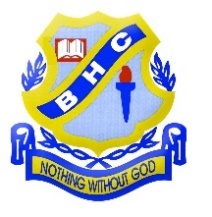 BLUE HILLS COLLEGEILLNESS/MISADVENTURE APPEAL FORMName: _________________________________ Roll Class: __________________Subject: ______________________ Date of Assessment Task: ______________Class Teacher: _________________ Academic Coordinator: ________________Type of Appeal: (please circle)    ILLNESS or  MISADVENTUREInstructions: For the circumstances of your appeal to be accurately assessed, the followinginformation is required:In case of illness:▪ the date of onset of illness;▪ an indication of the duration of the condition.In case of misadventure:▪ the date and time of the occurrence and subsequent events;▪ a description of the occurrence.NB: Please attach supporting documentationDetails: please indicate how this affected your performance.________________________________________________________________________________________________________________________________________________________________________________________________________________________________________________________________________________________________________________________________________________________________________________________________________________________________________________________________________________________________________________________________________________________Student's signature: _________________ Parent's signature: __________________Date: ________________________ Date: ______________________Please hand this completed form to the Academic Coordinator within 5 school daysof the task’s due date.………………………………………………………………………………………………….FOR SCHOOL USE ONLY:Comments by Teacher / Academic Coordinator:__________________________________________________________________________________________________________________________________________________________________________________________________________________________________________________________________________________________________________________________________________________________________________________________________________________DECISION:          Appeal Upheld 		    Appeal DeclinedComment:…………………………………………………………………………………………………………………………………………………………………………………………………………………………………………………………………………………………………………………………………………………………………………………………………………Signed: ______________________________ Date: _____________________NOTIFICATION:Principal informed Date: _____________________Student/Parent informed Date: _____________________	Copies of ALL relevant documentation filed in student folder:  _____________ BLUE HILLS COLLEGEILLNESS/MISADVENTURE APPEAL Receipt of Illness/Misadventure Form AcknowledgementStudent: _____________________________ Subject: _______________________Your appeal was received on: ___________________ 					          (Date)Your appeal was received by: ___________________________________						(Staff member name)Signed: ___________________________________		(Student or Parent/Carer on behalf of student) Signed: ___________________________________		(Academic Coordinator or Staff member) Year 11 Assessment Schedules 2023Subject: EnglishSubject: Ancient HistorySubject: GeographySubject: Industrial Technology – Timber Subject: Modern HistorySubject: Mathematics (Standard)Subject: PDHPESubject: CAFS Community and Family Studies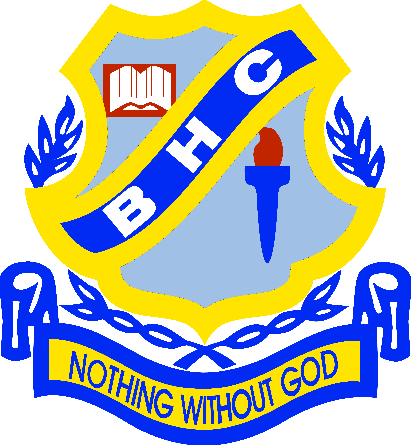 2022-2023Blue Hills CollegeSecondary Year11 Preliminary Course2022-2023Blue Hills CollegeSecondary Year11 Preliminary CourseGeneral Assessment Guidelines STAGE 62023                       Assessment Schedule              Year 11 English2023                       Assessment Schedule              Year 11 English2023                       Assessment Schedule              Year 11 English2023                       Assessment Schedule              Year 11 EnglishSemester ISemester ISemester ISemester ITASKDUE DATEOUTCOMESWEIGHTINGUnit 1 Reading to WriteTask 1: Imaginative Text-Short StoryTerm 1Week 9EN11-3, EN11-4, EN11-5, EN11-930%Unit 2:  Contemporary PossibilitiesTask 2: Multimodal PresentationTerm 2Week 9EN11-1, EN11-2, EN11-3, EN11-5, EN11-6, EN11-740%Semester Weighting70%Semester 2Semester 2Semester 2Semester 2Unit 3: Close Study of LiteratureTask 3: Final ExamModule AModule BTerm 3Week 9/10EN11-1, EN11-3, EN11-5, EN11-830%Semester Weighting30%Total100%ComponentsWeightingsTask 1Task 2Task 3ComponentsWeightingsDate: Term 1 Week 9 Date: Term 2 Week 7Date: Term 3 Week 9&10ComponentsWeightingsHistorical InvestigationIn Class TaskSource StudyFinal ExamComponentsAH11-6, AH11-7, AH11-8, AH11-9, AH11-1, AH11-2, AH11-3, AH11-4, AH11-5, AH11-1, AH11-2, AH11-3, AH11-4, AH11-5, AH11-10Knowledge and understanding of course content4051025Source based skills: analysis, synthesis and evaluation of historical information from a variety of sources205105Historical inquiry and research including mandatory historical investigation2020Communication of historical understanding in appropriate forms205105Marks100%353035ComponentsWeightingsTask 1Task 2Task 3ComponentsWeightingsDate: Term 2 Week 11-4 MayDate: Term 2 Week 925-29 JuneDate: Term 3 Week 921–28 SeptComponentsWeightingsSenior Geography ProjectField Work ReportFinal examComponentsP1, P2, P5, P6, P7, P8, P9, P10, P12P1, P2, P3, P7, P8, P9, P10, P12P1, P2, P3, P4, P6, P8, P9, P11, P12Knowledge and understanding of course content401030Geographical tools and skills201010Geographical inquiry and research, including fieldwork201010Communication of geographical information, ideas and issues in appropriate forms201010Marks100%303040TaskTask 1 Timber Box, Stool and Design FoliosWeight: 35%Term 2, Week 8Task 2Independent projectAnd Design FolioWeight: 35%Term 3, Week 7Task 3Written ExaminationWeight: 30%Term 3, Week 8Weight TotalOutcomesP1.2 P2.1 P2.2 P3.1 P3.2 P3.3 P4.1 P4.2 P4.3 P5.1 P5.2 P6.1Related Life Skills outcomesITLS 1 ITLS 2 ITLS 3 ITLS 4 ITLS 5 ITLS 7  ITLS 9 ITLS 10  P1.2 P2.1 P2.2 P3.1 P3.2, P3.3 P4.1 P4.2 P4.3 P5.1 P5.2 P6.1Related Life Skills outcomesITLS 1 ITLS 2 ITLS 3 ITLS 4 ITLS 5 ITLS 7 ITLS 9 ITLS 10P1.1, P1.2 P2.1 P3.1 P6.1 P7. P7.2Related Life Skills outcomesITLS-1 ITLS-3 ITLS-4 ITLS-9 ITLS-10Industry Study 1515%Management and Communication101020%Design5510% Production 202040%Industry Related Manufacturing Technology 1515%Total35 %35%30%2023                     Assessment Schedule              Year 11 PRELIMINARYSemester I - MODERN HISTORY2023                     Assessment Schedule              Year 11 PRELIMINARYSemester I - MODERN HISTORY2023                     Assessment Schedule              Year 11 PRELIMINARYSemester I - MODERN HISTORY2023                     Assessment Schedule              Year 11 PRELIMINARYSemester I - MODERN HISTORY2023                     Assessment Schedule              Year 11 PRELIMINARYSemester I - MODERN HISTORY2023                     Assessment Schedule              Year 11 PRELIMINARYSemester I - MODERN HISTORYUnitOUTCOMESDUE DATECOMPONENTSWEIGHTMARKSUnit 1: Investigating HistoryTask 1: In class source studyUnit 2:Historical InvestigationTask 2: Historical InvestigationMH11-1, MH11- 2, MH11-3, MH11-4, MH11-5Term 1Week 8Knowledge and understanding of course content.4010Unit 1: Investigating HistoryTask 1: In class source studyUnit 2:Historical InvestigationTask 2: Historical InvestigationMH11-1, MH11- 2, MH11-3, MH11-4, MH11-5Term 1Week 8Source based skills: analysis, synthesis, and evaluation of historical information from a variety of sources.205Unit 1: Investigating HistoryTask 1: In class source studyUnit 2:Historical InvestigationTask 2: Historical InvestigationMH11-1, MH11- 2, MH11-3, MH11-4, MH11-5Term 1Week 8Historical Inquiry and research including mandatory historical investigation.205Unit 1: Investigating HistoryTask 1: In class source studyUnit 2:Historical InvestigationTask 2: Historical InvestigationMH11-1, MH11- 2, MH11-3, MH11-4, MH11-5Term 1Week 8Communication of historical understanding in appropriate form205Unit 1: Investigating HistoryTask 1: In class source studyUnit 2:Historical InvestigationTask 2: Historical InvestigationTask Total10025Unit 1: Investigating HistoryTask 1: In class source studyUnit 2:Historical InvestigationTask 2: Historical InvestigationMH11-6, MH11-7, MH11-8, MH11-9, MH11-10Term 2 Week 9Knowledge and understanding of course content.405Unit 1: Investigating HistoryTask 1: In class source studyUnit 2:Historical InvestigationTask 2: Historical InvestigationMH11-6, MH11-7, MH11-8, MH11-9, MH11-10Term 2 Week 9Source based skills: analysis, synthesis, and evaluation of historical information from a variety of sources.2010Unit 1: Investigating HistoryTask 1: In class source studyUnit 2:Historical InvestigationTask 2: Historical InvestigationMH11-6, MH11-7, MH11-8, MH11-9, MH11-10Term 2 Week 9Historical Inquiry and research including mandatory historical investigation.2015Unit 1: Investigating HistoryTask 1: In class source studyUnit 2:Historical InvestigationTask 2: Historical InvestigationMH11-6, MH11-7, MH11-8, MH11-9, MH11-10Term 2 Week 9Communication of historical understanding in appropriate form205Task Total10035Unit 3:Shaping of the Modern World-WWITask 3:Final ExamMH11-1, MH11-2, MH11-3, MH11-4, MH11-5, MH11-10Term Week 9- 10Knowledge and understanding of course content.4025Unit 3:Shaping of the Modern World-WWITask 3:Final ExamMH11-1, MH11-2, MH11-3, MH11-4, MH11-5, MH11-10Term Week 9- 10Source based skills: analysis, synthesis, and evaluation of historical information from a variety of sources.205Unit 3:Shaping of the Modern World-WWITask 3:Final ExamMH11-1, MH11-2, MH11-3, MH11-4, MH11-5, MH11-10Term Week 9- 10Historical Inquiry and research including mandatory historical investigation.20Unit 3:Shaping of the Modern World-WWITask 3:Final ExamMH11-1, MH11-2, MH11-3, MH11-4, MH11-5, MH11-10Term Week 9- 10Communication of historical understanding in appropriate form2010Task Total10040Course Total100Task 1 Task 2 Task 3 Term 1 , Week 9Term 2, week 8Term 3 Components % Financial Maths Task Assignment & Quiz Perimeter, Area & Volume Test Examination Understanding, Fluency and Communicating 50 15 15 20 Problem Solving, Reasoning and Justification 50 15 15 20 Total 100 30 30 40 Outcomes MS11-2, MS11-5MS11-9, MS11-10  MS11-3, MS11-4MS11-9, MS11-10  MS11-1, MS11-2, MS11-3, MS11-4, MS11-5, MS11-6, MS11-7, MS11-8, MS11-9, MS11-10  Task numberTask 1Task 2Task 3Nature of TaskBetter Health for IndividualsBody in MotionYearly ExaminationTimingTerm 1, Week 10Term 3, Week 2Term 3, Week 10Outcomes assessed P2, P3, P4, P15, P16P7, P8, P9, P10, P11, P16, P17P1–P12ComponentWeighting %Weighting %Weighting %TotalKnowledge and understanding of course content15151040Skills in critical thinking, research, analysing and communicating20202060Total %353530100ComponentsSyllabusWeightingTask 1Task 2Task 4ComponentsSyllabusWeightingTerm 1Week 9Term 2Week 10Term 3Week 10ComponentsSyllabusWeightingResource Management Case StudyEXAM Knowledge and understanding of course content40%10%10%20%Skills in critical thinking, research, analysis and communicating60%20%20%20%Marks100%30%30%40%Assessed OutcomesAssessed OutcomesP1.2, P4.2, P5.1, P6.1P1.2, P2.1, P2.3, P3.2, P4.1, P4.2, P6.2P1.1, P1.2, P2.1, P2.2, P2.3, P3.1, P3.2, P4.1, P4.2, P5.1, P6.1, P6.2